学习贯彻习近平新时代中国特色社会主义思想主题教育简 报第9期湖南电气职业技术学院党委主题教育领导小组办公室  2023 年 5 月26日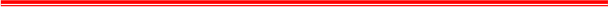 为深入学习贯彻习近平新时代中国特色社会主义思想，根据开展主题教育的部署要求，5月25日下午，党委书记秦祖泽以“学深悟透 笃信笃行”为题，给风能工程学院全体党员师生上了一堂主题教育专题党课。秦祖泽书记从全面学习把握新思想的理论框架体系入手，结合职业教育方面的内容，提出针对性学，注重学以致用，做好结合文章。他讲到，要把学习贯彻习近平新时代中国特色社会主义思想与推动学校的综合改革结合起来，与落实学校“十四五”发展规划、建设高水平特色职业院校等学校重点工作结合起来，切实做到把学习成果转化为推动学校事业高质量发展的强大动力和实际举措。专题党课作为主题教育理论学习的特色内容，体现了领导干部带头学、带头讲、带头干。激励地大师生从理论学习中汲取强大的前行力量，把主题教育焕发出的热情转化为推动学校高质量发展的实际行动。根据学校党委整体安排，校领导班子其他成员将到分管领域、联系单位、所在党支部讲授主题教育专题党课，以身作则，以讲促学，推动学深悟透。报：省委主题教育巡回指导第二十八组。送：学院党委主题教育领导小组。发：学院各党总支、党委各部门。报：省委主题教育巡回指导第二十八组。送：学院党委主题教育领导小组。发：学院各党总支、党委各部门。湖南电气职业技术学院党委主题教育领导小组办公室2023 年 5月26日印发